АДМИНИСТРАЦИЯ КОЛПАШЕВСКОГО РАЙОНА ТОМСКОЙ ОБЛАСТИПОСТАНОВЛЕНИЕ25.09.2023                                                                                                      №   883Об утверждении Административного регламента предоставления муниципальной услуги «Предоставление архивных справок или копий архивных документов, связанных с социальной защитой граждан, предусматривающих их пенсионное обеспечение, а так же получение льгот                          и компенсаций в соответствии с законодательством Российской Федерации» (исполнение запросов социально-правового характера)В соответствии со статьями 12-14 Федерального закона                                              от 27 июля 2010 г. № 210-ФЗ «Об организации предоставления государственных и муниципальных услуг»ПОСТАНОВЛЯЮ:1. Утвердить Административный регламент предоставления муниципальной услуги «Предоставление архивных справок или копий архивных документов, связанных с социальной защитой граждан, предусматривающих их пенсионное обеспечение, а так же получение льгот                   и компенсаций в соответствии с законодательством Российской Федерации» (исполнение запросов социально-правового характера)».2. Признать утратившими силу:1) постановление Администрации Колпашевского района                                        от 22.09.2014 № 996 «Об утверждении Административного регламента предоставления муниципальных услуг «Предоставление архивных справок или копий архивных документов, связанных с социальной защитой граждан, предусматривающих их пенсионное обеспечение, а так же получение льгот                     и компенсаций в соответствии с законодательством Российской Федерации» (исполнение запросов социально-правового характера)»;2) постановление Администрации Колпашевского района                                             от 24.05.2016 № 545 «О внесении изменений в постановление Администрации Колпашевского района от 22.09.2014 № 996                                       «Об утверждении Административного регламента предоставления муниципальных услуг «Об утверждении Административного регламента предоставления муниципальных услуг «Предоставление архивных справок или копий архивных документов, связанных с социальной защитой граждан, предусматривающих их пенсионное обеспечение, а так же получение льгот                    и компенсаций в соответствии с законодательством Российской Федерации» (исполнение запросов социально-правового характера)»;3) постановление Администрации Колпашевского района                                             от 13.07.2017 № 677 «О внесении изменений в постановление Администрации Колпашевского района от 22.09.2014 № 996                                        «Об утверждении Административного регламента предоставления муниципальных услуг «Предоставление архивных справок или копий архивных документов, связанных с социальной защитой граждан, предусматривающих их пенсионное обеспечение, а так же получение льгот                      и компенсаций в соответствии с законодательством Российской Федерации» (исполнение запросов социально-правового характера)»                                                  (в редакции постановления Администрации Колпашевского района                               от 24.05.2016 № 545);4) постановление Администрации Колпашевского района от 27.12.2017 № 1369 «О внесении изменений в постановление Администрации Колпашевского района от 22.09.2014 № 996 «Об утверждении Административного регламента предоставления муниципальных услуг «Предоставление архивных справок или копий архивных документов, связанных с социальной защитой граждан, предусматривающих                                     их пенсионное обеспечение, а так же получение льгот и компенсаций                           в соответствии с законодательством Российской Федерации»                                    (исполнение запросов социально-правового характера)»                                                 (в редакции постановления Администрации Колпашевского района                                 от 24.05.2016 № 545, от 13.07.2017 № 677);5) постановление Администрации Колпашевского района                                         от 07.05.2018 № 378 «О внесении изменений в постановление Администрации Колпашевского района от 22.09.2014 № 996                                            «Об утверждении Административного регламента предоставления муниципальных услуг «Предоставление архивных справок или копий архивных документов, связанных с социальной защитой граждан, предусматривающих их пенсионное обеспечение, а так же получение льгот                      и компенсаций в соответствии с законодательством Российской Федерации» (исполнение запросов социально-правового характера)»                                                   (в редакции постановления Администрации Колпашевского района                                от 24.05.2016 № 545, от 13.07.2017 № 677, от 27.12.2017 № 1369);6) постановление Администрации Колпашевского района                                         от 28.09.2018 № 1027 «О внесении изменений в постановление Администрации Колпашевского района от 22.09.2014 № 996                                       «Об утверждении Административного регламента предоставления муниципальных услуг «Предоставление архивных справок или копий архивных документов, связанных с социальной защитой граждан, предусматривающих их пенсионное обеспечение, а так же получение льгот                            и компенсаций в соответствии с законодательством Российской Федерации» (исполнение запросов социально-правового характера)»                                              (в редакции постановления Администрации Колпашевского района                             от 24.05.2016 № 545, от 13.07.2017 № 677, от 27.12.2017 № 1369,                                     от 07.05.2018 № 378);7) постановление Администрации Колпашевского района                                       от 01.11.2018 № 1164 «О внесении изменений в постановление Администрации Колпашевского района от 22.09.2014 № 996                                         «Об утверждении Административного регламента предоставления муниципальных услуг «Предоставление архивных справок или копий архивных документов, связанных с социальной защитой граждан, предусматривающих их пенсионное обеспечение, а так же получение льгот                            и компенсаций в соответствии с законодательством Российской Федерации» (исполнение запросов социально-правового характера)»                                                 (в редакции постановления Администрации Колпашевского района                            от 24.05.2016 № 545, от 13.07.2017 № 677, от 27.12.2017 № 1369,                                    от 07.05.2018 № 378, от 28.09.2018 № 1027);8) Постановление Администрации Колпашевского района                                        от 19.11.2018 № 1242 «О внесении изменений в постановление Администрации Колпашевского района от 22.09.2014 № 996                                           «Об утверждении Административного регламента предоставления муниципальных услуг «Предоставление архивных справок или копий архивных документов, связанных с социальной защитой граждан, предусматривающих их пенсионное обеспечение, а так же получение льгот                            и компенсаций в соответствии с законодательством Российской Федерации» (исполнение запросов социально-правового характера)» (в редакции постановления Администрации Колпашевского района от 24.05.2016 № 545, от 13.07.2017 № 677, от 27.12.2017 № 1369, от 07.05.2018 № 378,                                    от 28.09.2018 № 1027, от 01.11.2018 № 1164).3. Опубликовать постановление в Ведомостях органов местного самоуправления Колпашевского района и разместить на официальном сайте органов местного самоуправления муниципального образования «Колпашевский район».4. Настоящее постановление вступает в силу с даты его официального опубликования.Глава района 								               А.Б.АгеевМ.Н.Смородкина5 26 58 Приложение УТВЕРЖДЕНОпостановлением АдминистрацииКолпашевского районаот 25.09.2023 № 883АДМИНИСТРАТИВНЫЙ РЕГЛАМЕНТпредоставления муниципальной услуги «Предоставление архивных справок или копий архивных документов, связанных с социальной защитой граждан, предусматривающих их пенсионное обеспечение, а так же получение льгот и компенсаций в соответствии с законодательством Российской Федерации» (исполнение запросов социально-правового характера)»1.Общие положенияПредмет регулирования Административного регламента1. Административный регламент регулирует отношения, возникающие в связи с предоставлением муниципальной услуги «Предоставление архивных справок или копий архивных документов, связанных с социальной защитой граждан, предусматривающих их пенсионное обеспечение,                                            а так же получение льгот и компенсаций в соответствии с законодательством Российской Федерации» (исполнение запросов социально-правового характера)» (далее – муниципальная услуга) при личном обращении, посредством почтовой связи и в электронном формате Администрацией Колпашевского района. 2. Административный регламент устанавливает состав, последовательность и сроки выполнения административных процедур                          по предоставлению муниципальной услуги, требования к порядку                                 их выполнения, формы контроля за предоставлением муниципальной услуги, досудебный (внесудебный) порядок обжалования решений и действий (бездействий) Администрации Колпашевского района, должностных                           лиц Администрации Колпашевского района. 3. Основные термины и определения, используемые в настоящем Административном регламенте:1) ЕСИА - Федеральная государственная информационная система«Единая система идентификации и аутентификации в инфраструктуре, обеспечивающей информационно-технологическое взаимодействие информационных систем, используемых для предоставления государственных и муниципальных услуг в электронной форме;2) ЕПГУ - Федеральная государственная информационная система «Единый портал государственных и муниципальных услуг (функций)», расположенная в информационно-коммуникационной сети «Интернет»                      по адресу: www.gosuslugi.ru;3) Личный кабинет - сервис ЕПГУ позволяющий Заявителю получать информацию о ходе обработки запросов, поданных посредством ЕПГУ.Лица, имеющие право на получение муниципальной услуги4. Лицами, имеющие право на получение муниципальной услуги являются физические лица, индивидуальные предприниматели                                          и юридические лица (их уполномоченные представители)                                              (далее – заявители).Требования к порядку информирования о предоставлении муниципальной услуги5. Приём Заявителей по вопросу предоставления муниципальной услуги осуществляется в соответствии с организационно - распорядительным документом Администрации Колпашевского района.6. На официальном сайте Администрации Колпашевского района                             в информационной-телекоммуникационной сети «Интернет»                                           (далее - сеть Интернет) http://www.kolpadm.ru/, обязательному размещению подлежит следующая справочная информация:место нахождения и график работы Администрации Колпашевского района, её структурных подразделений, предоставляющих муниципальную услугу;справочные телефоны структурных подразделений Администрации Колпашевского района, участвующих в предоставлении муниципальной услуги, в том числе номер телефона-автоинформатора;адреса сайта, а так же электронной почты и (или) формы обратной связи Администрации Колпашевского района в сети Интернет.7. Обязательному размещению на официальном сайте Администрации Колпашевского района, на ЕПГУ, в федеральной государственной информационной системе «Федеральный реестр государственных                                  и муниципальных услуг (функций)» подлежит перечень нормативных правовых актов, регулирующих предоставление муниципальной услуги                        (с указанием их реквизитов и источников официального опубликования).8. Администрация Колпашевского района обеспечивает размещение                       и актуализацию справочной информации на официальном сайте,                                     в соответствующем разделе ЕПГУ, в федеральной государственной информационной системе «Федеральный реестр государственных                                и муниципальных услуг (функций)».9. Информирование Заявителей по вопросам предоставления муниципальной услуги осуществляется:путём размещения информации на сайте Администрации Колпашевского района, ЕПГУ;должностным лицом Администрации Колпашевского района, ответственным за предоставление муниципальной услуги,                                          при непосредственном обращении Заявителя в Администрацию Колпашевского района.10. Доступ к информации о сроках и порядке предоставления муниципальной услуги осуществляется без выполнения Заявителем                                   каких-либо требований, в том числе без использования программного обеспечения, установка которого на технические средства заявителя                                требует заключения лицензионного или иного соглашения                                             с правообладателем программного обеспечения, предусматривающего взимание платы, регистрацию или авторизацию Заявителя                                            или предоставление им персональных данных.11. Консультирование по вопросам предоставления муниципальной услуги должностными лицами Администрации Колпашевского                                района осуществляется бесплатно.2.Стандарт предоставления муниципальной услугиНаименование муниципальной услуги12. Муниципальная услуга «Предоставление архивных справок                         или копий архивных документов, связанных с социальной защитой граждан, предусматривающих их пенсионное обеспечение, а так же получение льгот                  и компенсаций в соответствии с законодательством Российской Федерации» (исполнение запросов социально-правового характера)».Наименование органа, предоставляющего муниципальную услугу13. Предоставление муниципальной услуги осуществляется Администрацией Колпашевского района.14. Непосредственно предоставление муниципальной услуги осуществляют специалисты Муниципального казённого учреждения «Архив» (далее – МКУ «Архив»).15. МКУ «Архив» не вправе требовать от заявителя осуществления действий, в том числе согласований, необходимых для получения муниципальной услуги и связанных с обращением в иные государственные органы (органы местного самоуправления) и организации.  Описание результата предоставления муниципальной услуги16. Результатом предоставления муниципальной услуги является:получение заявителем документированной информации                               (архивная справка, заверенные копии архивных документов, либо сведения                       о месте нахождения, отсутствии на хранении запрашиваемых документов);письмо, содержащее мотивированный отказ в предоставлении документированной информации.17. Результат предоставления муниципальной услуги, указанный                            в пункте 16 настоящего Административного регламента, может быть получен:в форме документа на бумажном носителе, подписанный уполномоченным должностным лицом;в форме электронного документа, направленного посредством федеральной государственной информационной системы ЕПГУ, подписанного усиленной квалифицированной электронной подписью уполномоченного должностного лица Администрации Колпашевского района.Срок предоставления муниципальной услуги, срокприостановления предоставления муниципальной услуги, срок выдачи (направления) документов, являющихся результатом предоставления муниципальной услуги18. Срок предоставления муниципальной услуги составляет                                      30 календарных дней со дня поступления заявления о предоставлении муниципальной услуги. Правовые основания предоставления муниципальной услуги19. Перечень нормативных правовых актов, регулирующих предоставление муниципальной услуги:Конституция Российской Федерации;Федеральный закон от 27 июля 2010 г. № 210-ФЗ «Об организации предоставления государственных и муниципальных услуг»;Федеральный закон от 22.10.2004 № 125-ФЗ «Об архивном деле                        в Российской Федерации»;Закон Томской области от 11.11.2005 № 204-0З «Об архивном деле                      в Томской области».Исчерпывающий перечень документов, необходимых для предоставления муниципальной услуги, подлежащих предоставлению Заявителем20. Для получения муниципальной услуги заявитель предоставляет заявление по форме, представленной в приложении № 1                                                    к Административному регламенту.К заявлению прикладываются следующие документыкопии документов, удостоверяющего личность заявителя;копии документов о трудовой деятельности (в случае обращения                            за получением справки о заработной плате или справки о подтверждении трудового стажа);копия документа об изменении фамилии, имени и отчества                                    (при их изменении) копии документов, подтверждающие полномочия представителя                        на осуществление действий от имени Заявителя.При подаче заявления и прилагаемых документов лично Заявитель (представитель Заявителя) предъявляет уполномоченному должностному лицу Администрации Колпашевского района оригиналы документов, указанных в настоящем пункте, для сверки. В случае направления заявления посредством ЕПГУ формирование заявления осуществляется посредством заполнения интерактивной формы                        на ЕПГУ без необходимости дополнительной подачи заявления в какой-либо иной форме. В заявлении так же указывается один из следующих способов направления результата предоставления муниципальной услуги:в форме электронного документа в личном кабинете на ЕПГУ;на бумажном носителе в виде распечатанного экземпляра электронного документа в Администрации Колпашевского района; документ, удостоверяющий личность Заявителя или представителя Заявителя (предоставляется в случае личного обращения в Администрацию Колпашевского района). В случае направления заявления посредством ЕПГУ сведения                               из документа, удостоверяющего личность заявителя, представителя формируются при подтверждении учётной записи в Единой системе идентификации и аутентификации из состава соответствующих данных указанной учётной записи и могут быть проверены путём направления запроса с использованием системы межведомственного электронного взаимодействия.Документ, подтверждающий полномочия представителя Заявителя действовать от имени Заявителя (в случае обращения за предоставлением услуги представителя Заявителя). При обращении посредством ЕПГУ указанный документ, выданный организацией, удостоверяется усиленной квалифицированной электронной подписью правомочного должностного лица организации, а документ, выданный физическим лицом, - усиленной квалифицированной электронной подписью нотариуса с приложением файла открепленной усиленной квалифицированной электронной подписи                             в формате sig3.Заявления и прилагаемые документы, указанные в пункте 20 Административного регламента, направляются (подаются) в Администрацию Колпашевского района в электронной форме путём заполнения формы запроса через личный кабинет на ЕПГУ.Исчерпывающий перечень документов, необходимых в соответствии                              с нормативными правовыми актами для предоставления муниципальной услуги, которые находятся в распоряжениигосударственных органов, органов местного самоуправления и иных органов, участвующих в предоставлении государственных или муниципальных услуг21. Перечень документов, необходимых в соответствии                                            с нормативными правовыми актами для предоставления муниципальной услуги, которые находятся в распоряжении государственных органов, органов местного самоуправления и иных органов, участвующих в предоставлении государственных или муниципальных услуг отсутствует.Исчерпывающий перечень оснований для отказа в приёме к рассмотрению документов, необходимых для предоставления муниципальной услуги22. Основанием для отказа в приёме документов, необходимых                                             для предоставления муниципальной услуги не предусмотрено.Исчерпывающий перечень оснований для приостановления или отказа                            в предоставлении муниципальной услугиОснования для приостановления предоставления муниципальной услуги не предусмотрены.Основания для отказа в предоставлении муниципальной услуги не предусмотрено.Порядок, размер и основания взимания государственной пошлины или иной оплаты, взимаемой за предоставление муниципальной услуги Предоставление муниципальных услуг осуществляется бесплатно. Максимальный срок ожидания в очереди при подаче запроса о предоставлении муниципальной услуги и при получениирезультата предоставления муниципальной услуги26. Максимальный срок ожидания в очереди при подаче запроса                                 о предоставлении муниципальной услуги и при получении результата предоставления муниципальной услуги составляет не более 15 минут.Перечень услуг, необходимых и обязательных для предоставления муниципальной услуги, в том числе порядок, размер и основания взимания платы за предоставление таких услуг27. Услуги, необходимые и обязательные для предоставления муниципальной услуги, отсутствуют.Способы предоставления Заявителем документов, необходимых                              для получения муниципальной услуги28. Администрация Колпашевского района обеспечивает предоставление муниципальной услуги в электронной форме посредством ЕПГУ, а также в иных формах по выбору Заявителя в соответствии                                 с Федеральным законом от 27.07.2010 № 210-ФЗ «Об организации предоставления государственных и муниципальных услуг».29. Предоставление муниципальной услуги по экстерриториальному принципу осуществляется в части обеспечения возможности                                           подачи заявлений посредством ЕПГУ. 30. Заявителям обеспечивается возможность представления заявления                 и прилагаемых документов в форме электронных документов посредством ЕПГУ.В этом случае заявитель или его представитель авторизуется на ЕПГУ посредством подтвержденной учётной записи в ЕСИА, заполняет заявление о предоставлении муниципальной услуги с использованием интерактивной формы в электронном виде.Заполненное заявление о предоставлении муниципальной услуги отправляется заявителем вместе с прикреплёнными электронными образами документов, необходимыми для предоставления муниципальной услуги,                            в Администрации Колпашевского района. При авторизации в ЕСИА заявление о предоставлении муниципальной услуги считается подписанным простой электронной подписью заявителя, представителя, уполномоченного на подписание заявления.31. В случае направления заявления посредством ЕПГУ формирование заявления осуществляется посредством заполнения интерактивной формы             на ЕПГУ без необходимости дополнительной подачи заявления в какой-либо иной форме.32. В заявлении также указывается один из следующих                                способов направления результата предоставления муниципальной услуги:в форме электронного документа в личном кабинете на ЕПГУ;на бумажном носителе в виде распечатанного экземпляра электронного документа в Администрации Колпашевского района;на бумажном носителе в Администрации Колпашевского района.33. Документ, удостоверяющий личность Заявителя или представителя Заявителя (предоставляется в случае личного обращения в Администрацию Колпашевского района). В случае направления заявления посредством ЕПГУ сведения из документа, удостоверяющего личность заявителя, представителя формируются при подтверждении учётной записи в Единой системе идентификации и аутентификации из состава соответствующих данных указанной учётной записи и могут быть проверены путём направления запроса с использованием системы межведомственного электронного взаимодействия.34. Результаты предоставления муниципальной услуги, указанные                       в пункте 17 настоящего Административного регламента, направляются заявителю, представителю заявителя в личный кабинет на ЕПГУ                                         в форме электронного документа, подписанного                                                    усиленной квалифицированной электронной подписью уполномоченного                                       должностного лица Администрации Колпашевского района                                                  в случае направления заявления посредством ЕПГУ.35. Решение о предоставлении муниципальной услуги принимается Администрацией Колпашевского района на основании электронных                      образов документов, представленных Заявителем.36. Приём документов, необходимых для предоставления муниципальной услуги в иных формах в соответствии с Федеральным законом от 27.07.2010 № 210-ФЗ «Об организации                                       предоставления государственных и муниципальных услуг» устанавливается                                        организационно распорядительным документом Администрации Колпашевского района, размещаемым на сайте Администрации Колпашевского района.37. Порядок предоставления документов, необходимых                                     для предоставления муниципальной услуги, в иных формах в соответствии                   с Федеральным законом от 27.07.2010 № 210-ФЗ «Об организации предоставления государственных и муниципальных услуг», установлен организационно-распорядительным документом Администрации Колпашевского района, который размещается на сайте Администрации Колпашевского района.38. Выбор Заявителем способа подачи Заявления и документов, необходимых для получения муниципальной услуги, осуществляется                          в соответствии с законодательством Российский Федерации.Способы получения Заявителем результатовпредоставления муниципальной услуги39. Заявитель уведомляется о ходе рассмотрения и готовности результата предоставления муниципальной услуги следующими способами:1) через Личный кабинет на ЕПГУ;2) может самостоятельно получить информацию о готовности результата предоставления муниципальной услуги посредством:сервиса ЕПГУ «Узнать статус заявления»;по телефону Электронной приёмной.40. Способы получения результата муниципальной услуги:при личном обращении в МКУ «Архив»;почтовым отправлением по адресу, указанному в заявлении;в форме электронного документа в Личный кабинет на ЕПГУ.41. Выдача (направление) результата предоставления муниципальной услуги в иных формах, предусмотренных законодательством                                       Российской Федерации, по выбору Заявителя в соответствии с Федеральным законом от 27.07.2010 № 210-ФЗ «Об организации предоставления                                             государственных и муниципальных услуг» осуществляется в порядке, предусмотренном организационно-распорядительным документом Администрации Колпашевского района.Показатели доступности и качества муниципальной услуги42. Оценка доступности и качества предоставления муниципальной услуги должна осуществляться по указанным в настоящем пункте показателям, и рассчитывается как среднее арифметическое итоговых значений всех показателей доступности и качества муниципальной услуги, по результатам опроса получателей муниципальной услуги:степень информированности граждан о порядке предоставления муниципальной услуги (доступность информации о муниципальной услуге;возможность выбора способа получения информации)                                                 (в % от общего числа опрошенных получателей муниципальной услуги);возможность выбора Заявителем форм предоставления муниципальной услуги, в том числе с использованием ЕПГУ (в % от общего                                       числа опрошенных получателей муниципальной услуги);возможность обращения за получением муниципальной услуги                               в электронной форме посредством ЕПГУ (в % от общего числа опрошенных получателей муниципальной услуги);обеспечение бесплатного доступа к ЕПГУ для подачи запросов, документов, информации, необходимых для получения муниципальной услуги в электронной форме (в % от общего числа опрошенных получателей муниципальной услуги);соблюдение сроков предоставления муниципальной услуги                                        и сроков выполнения административных процедур при предоставлении муниципальной услуги (в % от общего числа опрошенных получателей муниципальной услуги);доля получателей муниципальной услуги, удовлетворённых                                         в целом условиями оказания услуги в Администрации Колпашевского района (в % от общего числа опрошенных получателей муниципальной услуги);предоставление возможности получения информации                                            о ходе предоставления муниципальной услуги, в том числе с использованием ЕПГУ (в % от общего числа опрошенных получателей муниципальной услуги).43. Итоговая оценка доступности и качества предоставления муниципальной услуги рассчитывается как среднее арифметическое итоговых значений всех показателей доступности и качества                                муниципальной услуги по результатам опроса получателей                                  муниципальной услуги и передаётся в автоматизированную информационную систему мониторинга качества государственных услуг.44. В целях предоставления муниципальной услуги, консультаций                                 и информирования о ходе предоставления муниципальной услуги осуществляется приём Заявителей. 45. Предоставление муниципальной услуги осуществляется                                     в электронной форме без взаимодействия Заявителя с должностными лицами Администрации Колпашевского района.Требования к организации предоставления муниципальной услуги в электронной форме46. В целях предоставления муниципальной услуги в электронной форме с использованием ЕПГУ Заявителем заполняется интерактивная электронная форма Заявления в карточке муниципальной услуги на ЕПГУ                    с приложением электронных образов документов и (или) указанием сведений из документов, необходимых для предоставления муниципальной услуги.При заполнении заявителем интерактивной формы обеспечивается авто заполнение формы из профиля гражданина ЕСИА, цифрового профиля посредством СМЭВ или витрин данных. В случае невозможности получения указанных сведений из цифрового профиля посредством СМЭВ или витрин данных заявитель вносит необходимые сведения в интерактивную                           форму вручную. При этом интерактивная форма содержит опросную систему для определения индивидуального набора документов и сведений, обязательных для предоставления Заявителем в целях получения муниципальной услуги.47. При предоставлении муниципальной услуги в электронной                    форме осуществляются:предоставление в порядке, установленном настоящим Административным регламентом информации Заявителям и обеспечение доступа Заявителей к сведениям о муниципальной услуге;подача заявления о предоставлении муниципальной услуги и иных документов, необходимых для предоставления муниципальной услуги,                     в Администрацию Колпашевского района с использованием ЕПГУ;поступление Заявления и документов, необходимых                                     для предоставления муниципальной услуги, в интегрированную                                    с ЕПГУ Ведомственную информационную систему;обработка и регистрация Заявления и документов, необходимых                           для предоставления муниципальной услуги в Ведомственной информационной системе;получение Заявителем уведомлений о ходе предоставления муниципальной услуги в личный кабинет на ЕПГУ;взаимодействие Администрации Колпашевского района                                    и иных органов, предоставляющих государственные и муниципальные услуги, участвующих в предоставлении муниципальной услуги посредством системы электронного межведомственного информационного взаимодействия;возможность оплаты государственной пошлины, иной платы                                за предоставление муниципальной услуги посредством электронных сервисов на ЕПГУ;получение Заявителем сведений о ходе предоставления муниципальной услуги посредством информационного сервиса                                 «Узнать статус заявления»;получение Заявителем результата предоставления муниципальной услуги в Личный кабинет на ЕПГУ в форме автоматически формируемого электронного документа, подписанного усиленной квалифицированной                    ЭП уполномоченного должностного лица Администрации Колпашевского района;направление жалобы на решения, действия (бездействия) Администрации Колпашевского района, должностных лиц                             Администрации Колпашевского района.48. Требования к форматам Заявлений и иных документов, представляемых в форме электронных документов, необходимых                                  для предоставления муниципальной услуги:Электронные документы представляются в следующих форматах:а)	xml - для формализованных документов;б)	doc, docx. odt - для документов с текстовым содержанием,                           не включающим формулы (за исключением документов, указанных                               в подпункте «в» настоящего пункта);в)	xls, xlsx, ods - для документов, содержащих расчеты;г)	pdf, jpg, jpeg — для документов с текстовым содержанием,                                  в том числе включающих формулы и (или) графические изображения                           (за исключением документов, указанных в подпункте «в» настоящего пункта), а также документов с графическим содержанием;49. Допускается формирование электронного документа путём сканирования непосредственно с оригинала документа (использование               копий не допускается), которое осуществляется с сохранением ориентации оригинала документа в разрешении 300-500 dpi (масштаб 1:1)                                        с использованием следующих режимов:«чёрно-белый» (при отсутствии в документе графических изображений и (или) цветного текста);сохранением всех аутентичных признаков подлинности,                                             а именно: графической подписи лица, печати, углового штампа бланка;количество файлов должно соответствовать количеству документов, каждый из которых содержит текстовую и (или) графическую информацию.50. Электронные документы должны обеспечивать:возможность идентифицировать документ и количество листов                          в документе;возможность поиска по текстовому содержанию документа                                  и возможность копирования текста;содержать оглавление, соответствующее их смыслу и содержанию;для документов, содержащих структурированные по частям,                                       главам, разделам (подразделам) данные и закладки, обеспечивающие переходы по оглавлению и (или) к содержащимся в тексте рисункам                            и таблицам.             51. Документы, подлежащие представлению в форматах xls, xlsx                       или ods, формируются в виде отдельного электронного документа.52. Максимально допустимый размер прикреплённого                                   пакета документов не должен превышать 10 ГБ.Требования к помещениям, в которых предоставляетсямуниципальная услуга53. Местоположение административных зданий, в которых осуществляется приём заявлений и документов, необходимых                                               для предоставления муниципальной услуги, а так же выдача результатов предоставления муниципальной услуги, должно обеспечивать удобство                          для граждан с точки зрения пешеходной доступности от остановок общественного транспорта.В случае если имеется возможность организации стоянки                              (парковки) возле здания (строения), в котором размещено помещение приёма и выдачи документов, организовывается стоянка (парковка) для личного автомобильного транспорта заявителей. За пользование стоянкой           (парковкой) с заявителей плата не взимается.Для парковки специальных автотранспортных средств инвалидов                            на стоянке (парковке) выделяется не менее 10% мест (но не менее                                одного места) для бесплатной парковки транспортных средств, управляемых инвалидами I, II групп, а также инвалидами III группы                                                    в порядке, установленном Правительством Российской Федерации,                                 и транспортных средств, перевозящих таких инвалидов                                                       и (или) детей - инвалидов.В целях обеспечения беспрепятственного доступа заявителей,                             в том числе передвигающихся на инвалидных колясках, вход в здание                          и помещения, в которых предоставляется муниципальная услуга, оборудуются пандусами, поручнями, тактильными (контрастными) предупреждающими элементами, иными специальными приспособлениями, позволяющими обеспечить беспрепятственный доступ и передвижение инвалидов, в соответствии с законодательством Российской Федерации                                 о социальной защите инвалидов.Центральный вход в здание Администрации Колпашевского района должен быть оборудован информационной табличкой (вывеской), содержащей информацию:наименование;местонахождение и юридический адрес; режим работы;график приёма;номера телефонов для справок.Помещения, в которых предоставляется муниципальная услуга, должны соответствовать санитарно-эпидемиологическим правилам                             и нормативам.Помещения, в которых предоставляется муниципальная услуга, оснащаются:противопожарной системой и средствами пожаротушения;системой оповещения о возникновении чрезвычайной ситуации; средствами оказания первой медицинской помощи;туалетными комнатами для посетителей.Зал ожидания Заявителей оборудуется стульями, скамьями, количество которых определяется исходя из фактической нагрузки и возможностей                        для их размещения в помещении, а также информационными стендами.Тексты материалов, размещенных на информационном стенде, печатаются удобным для чтения шрифтом, без исправлений, с выделением наиболее важных мест полужирным шрифтом.Места для заполнения заявлений оборудуются стульями, столами (стойками), бланками заявлений, письменными принадлежностями.Места приёма Заявителей оборудуются информационными табличками (вывесками) с указанием:номера кабинета и наименования отдела;фамилии, имени и отчества (последнее – при наличии),                                должности ответственного лица за приём документов;графика приёма Заявителей.Рабочее место каждого ответственного лица за приём документов, должно быть оборудовано персональным компьютером с возможностью доступа к необходимым информационным базам данных, печатающим устройством (принтером) и копирующим устройством.Лицо, ответственное за приём документов, должно иметь настольную табличку с указанием фамилии, имени, отчества (последнее - при наличии)                      и должности.При предоставлении муниципальной услуги инвалидам обеспечиваются:возможность беспрепятственного доступа к объекту                               (зданию, помещению), в котором предоставляется муниципальная услуга;возможность самостоятельного передвижения по территории,                                на которой расположены здания и помещения, в которых предоставляется муниципальная услуга, а также входа в такие объекты и выхода из них, посадки в транспортное средство и высадки из него, в том числе                                    с использование кресла - коляски;сопровождение инвалидов, имеющих стойкие расстройства функции зрения и самостоятельного передвижения;надлежащее размещение оборудования и носителей информации, необходимых для обеспечения беспрепятственного доступа инвалидов зданиям и помещениям, в которых предоставляется муниципальная услуга,                       и к муниципальной услуге с учётом ограничений их жизнедеятельности;дублирование необходимой для инвалидов звуковой и зрительной информации, а также надписей, знаков и иной текстовой и графической информации знаками, выполненными рельефно-точечным шрифтом Брайля;допуск сурдопереводчика и тифлосурдопереводчика;допуск собаки-проводника при наличии документа, подтверждающего ее специальное обучение, на объекты (здания, помещения), в которых предоставляются муниципальная услуга;оказание инвалидам помощи в преодолении барьеров, мешающих получению ими государственных и муниципальных услуг наравне с другими лицами.3. Состав, последовательность и сроки выполнения административных процедур (действий), требования к порядку их выполнения, в том числеособенности выполнения административных процедур в электронной формеИсчерпывающий перечень административных процедур54. Предоставление муниципальной услуги включает в себя следующие административные процедуры:приём и регистрация заявления о предоставлении муниципальной услуги;рассмотрение представленных документов и оформление документов, являющихся результатом предоставления муниципальной услуги;выдача (направление) заявителю документов, являющихся результатом предоставления муниципальной услуги.Описание административных процедур (действий) при предоставлении муниципальной услуги в электронной форме55. При предоставлении муниципальной услуги в электронной форме заявителю обеспечиваются:получение информации о порядке и сроках предоставления муниципальной услуги;формирование заявления;приём и регистрация Администрацией Колпашевского района заявления и иных документов, необходимых для предоставления муниципальной услуги;получение результата предоставления муниципальной услуги;получение сведений о ходе рассмотрения заявления;осуществление оценки качества предоставления муниципальной услуги;досудебное (внесудебное) обжалование решений и действий (бездействия) органа, предоставляющего муниципальную услугу,                               либо действия (бездействие) должностных лиц органа, предоставляющего муниципальную услугу, либо муниципального служащего.Порядок осуществления административных процедур (действий) в электронной форме56. Формирование заявления осуществляется посредством заполнения электронной формы заявления на ЕПГУ без необходимости дополнительной подачи заявления в какой-либо иной форме.57. Форматно-логическая проверка сформированного заявления осуществляется после заполнения заявителем каждого из полей электронной формы заявления. При выявлении некорректно заполненного                                           поля электронной формы заявления заявитель уведомляется о характере выявленной ошибки и порядке ее устранения посредством информационного сообщения непосредственно в электронной форме заявления.При формировании заявления заявителю обеспечивается:1) возможность копирования и сохранения заявления                                    и иных документов, необходимых для предоставления муниципальной услуги;2) возможность печати на бумажном носителе копии электронной формы заявления;3) сохранение ранее введенных в электронную форму заявления значений в любой момент по желанию пользователя, в том числе                               при возникновении ошибок ввода и возврате для повторного ввода значений в электронную форму заявления;4) заполнение полей электронной формы заявления до начала ввода сведений заявителем с использованием сведений, размещенных в ЕСИА,                     и сведений, опубликованных на ЕПГУ, в части, касающейся сведений, отсутствующих в ЕСИА; 5) возможность вернуться на любой из этапов заполнения электронной формы заявления без потери ранее введённой информации;6) возможность доступа заявителя на ЕПГУ к ранее поданным                                                        им заявлениям в течение не менее одного года, а также частично сформированных заявлений – в течение не менее 3 месяцев.Сформированное и подписанное заявление, и иные документы, необходимые для предоставления муниципальной услуги, направляются                         в Администрацию Колпашевского района посредством ЕПГУ.58. Администрация Колпашевского района обеспечивает в срок                        не позднее 1 рабочего дня с момента подачи заявления на ЕПГУ, а в случае его поступления в нерабочий или праздничный день – в следующий за ним первый рабочий день:1) приём документов, необходимых для предоставления муниципальной услуги, и направление заявителю электронного сообщения                  о поступлении заявления;2) регистрацию заявления и направление заявителю уведомления                          о регистрации заявления либо об отказе в приёме документов, необходимых для предоставления государственной (муниципальной) услуги.59. Электронное заявление становится доступным для специалиста Администрации Колпашевского, ответственного за приём и регистрацию заявления (далее – специалист), в государственной информационной системе, используемой Администрацией Колпашевского района для предоставления муниципальной услуги (далее – ГИС).Специалист:проверяет наличие электронных заявлений, поступивших с ЕПГУ,                      с периодом не реже 2 раза в день;рассматривает поступившие заявления и приложенные образы документов (документы);производит действия в соответствии с пунктом 56 настоящего Административного регламента.60. Заявителю в качестве результата предоставления муниципальной услуги обеспечивается возможность получения документа:в форме электронного документа, подписанного усиленной квалифицированной электронной подписью уполномоченного должностного лица Администрации Колпашевского района, направленного Заявителю                             в личный кабинет на ЕПГУ;61. Получение информации о ходе рассмотрения заявления                                      и о результате предоставления муниципальной услуги производится                             в личном кабинете на ЕПГУ, при условии авторизации. Заявитель                             имеет возможность просматривать статус электронного заявления,                                а также информацию о дальнейших действиях в личном кабинете                                 по собственной инициативе, в любое время.62. При предоставлении муниципальной услуги в электронной                                 форме Заявителю направляется:1) уведомление о приёме и регистрации заявления и иных документов, необходимых для предоставления муниципальной услуги, содержащее сведения о факте приёма заявления и документов, необходимых                                 для предоставления муниципальной услуги, и начале процедуры предоставления муниципальной услуги, а также сведения о дате и времени окончания предоставления муниципальной услуги, либо мотивированный отказ в приёме документов, необходимых для предоставления муниципальной услуги;2) уведомление о результатах рассмотрения документов, необходимых для предоставления муниципальной услуги, содержащее сведения                                   о принятии положительного решения о предоставлении муниципальной услуги и возможности получить результат предоставления муниципальной услуги либо мотивированный отказ в предоставлении муниципальной услуги.Оценка качества предоставления муниципальной услуги63. Оценка качества предоставления муниципальной услуги осуществляется в соответствии с Правилами оценки гражданами эффективности деятельности руководителей территориальных органов федеральных органов исполнительной власти (их структурных подразделений) с учётом качества предоставления ими государственных услуг, а также применения результатов указанной оценки как основания                     для принятия решений о досрочном прекращении исполнения соответствующими руководителями своих должностных обязанностей, утверждёнными постановлением Правительства Российской Федерации                 от 12 декабря 2012 г. № 1284 «Об оценке гражданами эффективности деятельности руководителей территориальных органов федеральных органов исполнительной власти (их структурных подразделений) и территориальных органов государственных внебюджетных фондов (их региональных отделений) с учётом качества предоставления государственных                               услуг, руководителей многофункциональных центров предоставления государственных и муниципальных услуг с учётом качества организации предоставления государственных и муниципальных услуг, а так же                             о применении результатов указанной оценки как основания для принятия решений о досрочном прекращении исполнения соответствующими руководителями своих должностных обязанностей».64. Заявителю обеспечивается возможность направления жалобы                          на решения, действия или бездействие органа, предоставляющего муниципальную услугу, должностного лица органа, предоставляющего муниципальную услугу либо муниципального служащего в соответствии                           со статьёй 11.2 Федерального закона № 210-ФЗ и в порядке, установленном постановлением Правительства Российской Федерации от 20 ноября 2012 года № 1198 «О федеральной государственной информационной системе, обеспечивающей процесс досудебного, (внесудебного) обжалования решений и действий (бездействия), совершенных при предоставлении государственных и муниципальных услуг».Порядок исправления допущенных опечаток и ошибок                                                     в выданных в результате предоставления муниципальной услуги документах65. В случае выявления опечаток и ошибок заявитель вправе обратиться в Администрацию Колпашевского района с заявлением                           с приложением документов, указанных в пункте 20 настоящего Административного регламента.66. Исправление допущенных опечаток и ошибок в выданных                                 в результате предоставления муниципальной услуги документах осуществляется в следующем порядке:Заявитель при обнаружении опечаток и ошибок в документах, выданных в результате предоставления муниципальной услуги, обращается лично в Администрацию Колпашевского района с заявлением                                         о необходимости исправления опечаток и ошибок, в котором содержится указание на их описание;Администрация Колпашевского района при получении заявления рассматривает необходимость внесения соответствующих изменений                           в документы, являющиеся результатом предоставления муниципальной услуги;Администрация Колпашевского района обеспечивает устранение опечаток и ошибок в документах, являющихся результатом предоставления муниципальной услуги;срок устранения опечаток и ошибок не должен превышать                                       3 (трёх) рабочих дней с даты регистрации заявления.4. Формы контроля за исполнением административного регламента Порядок осуществления текущего контроля за соблюдениеми исполнением ответственными должностными лицами положений регламента и иных нормативных правовых актов, устанавливающих требования к предоставлению муниципальной услуги, а также принятием ими решений67. Текущий контроль за соблюдением и исполнением настоящего Административного регламента, иных нормативных правовых актов, устанавливающих требования к предоставлению муниципальной услуги, осуществляется на постоянной основе должностными лицами Администрации Колпашевского района, уполномоченными                                        на осуществление контроля за предоставлением муниципальной услуги.68. Требованиями к порядку и формам текущего контроля                                         за предоставлением муниципальной услуги являются:1) независимость;2) тщательность.69. Независимость текущего контроля заключается в том,                                     что должностное лицо Администрации Колпашевского района, уполномоченное на его осуществление, не находится в служебной зависимости от должностного лица Администрации Колпашевского района, участвующего в предоставлении муниципальной услуги, в том числе                           не имеет близкого родства или свойства (родители, супруги, дети, братья, сёстры, а также братья, сёстры, родители, дети супругов и супруги детей)                    с ним.Должностные лица Администрации Колпашевского района, осуществляющие текущий контроль за предоставлением муниципальной услуги, обязаны принимать меры по предотвращению конфликта интересов при предоставлении муниципальной услуги.70. Тщательность осуществления текущего контроля                                           за предоставлением муниципальной услуги состоит в исполнении уполномоченными лицами обязанностей, предусмотренных настоящим подразделом.Порядок и периодичность осуществления плановых и внеплановых проверок полноты и качества предоставления муниципальной услуги, в том числе порядок и формы контроля за полнотой и качеством предоставления муниципальной услуги71. Контроль за полнотой и качеством предоставления муниципальной услуги включает в себя проведение плановых и внеплановых проверок.72. Плановые проверки осуществляются на основании годовых планов работы Администрации Колпашевского района, утверждаемых руководителем Администрации Колпашевского района. При плановой проверке полноты и качества предоставления муниципальной услуги контролю подлежат:соблюдение сроков предоставления муниципальной услуги; соблюдение положений настоящего Административного регламента;правильность и обоснованность принятого решения об отказе                                  в предоставлении муниципальной услуги.73. Основанием для проведения внеплановых проверок являются:получение от государственных органов, органов местного самоуправления информации о предполагаемых или выявленных нарушениях нормативных правовых актов Российской Федерации, нормативных правовых актов органов местного самоуправления муниципального образования «Колпашевский район»;обращения граждан и юридических лиц на нарушения законодательства, в том числе на качество предоставления муниципальной услуги.Ответственность должностных лиц за решения и действия (бездействие), принимаемые (осуществляемые) ими в ходе предоставления муниципальной услуги74. По результатам проведённых проверок, в случае выявления нарушений соблюдения положений Административного регламента, осуществляется привлечение виновных лиц к ответственности                                      в соответствии с законодательством Российской Федерации.75. Персональная ответственность должностных лиц за правильность                           и своевременность принятия решения о предоставлении (об отказе                                 в предоставлении) муниципальной услуги закрепляется в их должностных регламентах в соответствии с требованиями законодательства.Требования к порядку и формам контроля за предоставлениеммуниципальной услуги, в том числе со стороны граждан, их объединений и организаций76. Граждане, их объединения и организации имеют                                      право осуществлять контроль за предоставлением муниципальной услуги путём получения информации о ходе предоставления муниципальной услуги, в том числе о сроках завершения административных процедур (действий).77. Граждане, их объединения и организации также имеют право:направлять замечания и предложения по улучшению доступности                          и качества предоставления муниципальной услуги;вносить предложения о мерах по устранению нарушений настоящего Административного регламента.78. Должностные лица Администрации Колпашевского района принимают меры к прекращению допущенных нарушений, устраняют причины и условия, способствующие совершению нарушений.79. Информация о результатах рассмотрения замечаний и предложений граждан, их объединений и организаций доводится до сведения лиц, направивших эти замечания и предложения.5. Досудебный (внесудебный) порядок обжалования решений и действий (бездействия) органа, предоставляющего муниципальную услугу, а также их должностных лиц, муниципальных служащих80. Заявитель имеет право на обжалование решения и (или) действий (бездействия) органа, предоставляющего муниципальную услугу, должностных лиц органа, предоставляющего муниципальную услугу, муниципальных служащих, при предоставлении муниципальной услуги                                   в досудебном (внесудебном) порядке (далее – жалоба).Органы местного самоуправления, организации и уполномоченные                                на рассмотрение жалобы лица, которым может быть направлена жалоба заявителя в досудебном (внесудебном) порядке81. В досудебном (внесудебном) порядке заявитель (представитель) вправе обратиться с жалобой в письменной форме на бумажном носителе                   или в электронной форме:в Администрацию Колпашевского района – на решение и действия (бездействие) руководителя МКУ «Архив» на решение и действия (бездействие) руководителя Администрации Колпашевского района;к руководителю МКУ «Архив» - на решение и действия (бездействия) специалиста.Жалоба, поступившая в Администрацию Колпашевского района, подлежит рассмотрению должностным лицом, наделенным полномочиями               по рассмотрению жалоб.Жалоба, поданная на руководителя Администрации Колпашевского района рассматривается непосредственно руководителем  Администрации Колпашевского района.Способы информирования заявителей о порядке подачи и рассмотрения жалобы, в том числе с использованием Единого портала государственных                                        и муниципальных услуг (функций)82. Информация о порядке подачи и рассмотрения жалобы размещается:на информационных стендах в местах предоставления муниципальной услуги;на сайте Администрации Колпашевского района;на ЕПГУ,а также предоставляется в устной форме по телефону и (или) на личном приёме, либо в письменной форме почтовым отправлением по адресу, указанному заявителем (представителем).Перечень нормативных правовых актов, регулирующих порядок досудебного (внесудебного) обжалования действий (бездействия) и (или) решений, принятых (осуществленных) в ходе предоставления муниципальной услуги83. Порядок досудебного (внесудебного) обжалования решений                             и действий (бездействия) Администрации Колпашевского района, предоставляющего муниципальную услугу, а также его должностных                            лиц регулируется:Федеральным законом от 27 июля 2010 г. № 210-ФЗ «Об организации предоставления государственных и муниципальных услуг»;постановлением Правительства Российской Федерации                                  от 20 ноября 2012 г. № 1198 «О федеральной государственной информационной системе, обеспечивающей процесс досудебного (внесудебного) обжалования решений и действий (бездействия), совершенных при предоставлении государственных и муниципальных услуг».6. Особенности выполнения административных процедур (действий) в многофункциональных центрах предоставления государственных и муниципальных услуг84.Предоставление муниципальной услуги через многофункциональный центр не предусмотрено.Кому: ______________________________от _________________________________        (фамилия, имя, отчество)___________________________________проживающего (ей) по адресу: _______________________________________________________________________________тел. ________________________________Форма заявления на предоставление муниципальной услуги «Предоставление архивных справок или копий архивных документов, связанных с социальной защитой граждан, предусматривающих их пенсионное обеспечение, а так же получение льгот и компенсаций в соответствии с законодательством Российской Федерации» (исполнение запросов социально-правового характера)Прошу подтвердить (нужное подчеркнуть):	заработную плату;	стаж работы, дату приёма, дату увольнения, дату перевода;	отпуск (очередной, без сохранения заработной платы, декретный, по уходу за ребенком);	другое (______________________________________________).Фамилия, имя, отчество (в случае смены фамилии в запрашиваемый период – указать все фамилии) _______________________________________________Дата рождения ________________________________________________Место работы в запрашиваемый период _______________________________________________________________________________________Должность ___________________________________________________Количество экземпляров ________________________________________Цель получения справки: _______________________________________Периоды работы:_______________ с _____________________ по ___________________________________ с _____________________ по ___________________________________ с _____________________ по ____________________Даты рождения детей __________________________________________Способ получения результата (нужно подчеркнуть): лично в МКУ «Архив»; почтовое отправление по указанному адресу;  личный кабинет на Едином портале государственных и муниципальных услуг (функций). Дата                                                              				 Подпись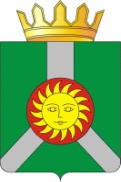 Приложение № 1к Административному регламенту предоставления муниципальной услуги «Предоставление архивных справок или копий архивных документов, связанных с социальной защитой граждан, предусматривающих                          их пенсионное обеспечение, а так же получение льгот и компенсаций                                  в соответствии с законодательством Российской Федерации»                            (исполнение запросов социально-правового характера)